Ход мероприятияВедущий: Звучит фонограмма песни "Мы начинаем КВН".Внимание! Внимание!
Друзья, сегодня вы пришли
На наш веселый КВН.
Мы вам улыбку принесли
Чтоб улыбались каждый день.– Добрый день, дорогие друзья! - В нашей школе с 9 февраля проходит «Неделя Науки». Сегодня у нас состоится КВН, посвящённый математике – царице всех наук.– Что такое КВН? Что вы об этой игре знаете? Это клуб веселых и находчивых.Мы будем состязаться, в умении логически мыслить, применять смекалку и свои знания по математике. Будет много интересных и весёлых заданий. Вы будете решать задачи, примеры, отгадывать загадки, ребусы.Математика.Здравствуйте, ребята! Я - Царица математики. Я очень люблю считать, измерять, решать задачи, отгадывать головоломки и ребусы. А вы любите?  Ребята, как вы думаете, зачем нужно знать математику?
А сейчас  отгадайте мои загадки ( стук в класс..Появление Незнайки)Незнайка:-  Я услышал детские голоса  и смех. А я так люблю  играть  и  веселиться! Ребята, а  что у вас здесь?  (КВН)- А можно я останусь у вас? Спасибо!  Я готов играть.- (обращается к Царице Математике)    О! Царица Математика! Приветствую Вас! Ц.М. Здравствуй Незнайка! Это хорошо, что ты готов играть. Будешь моим помощником. Приветствие команд

Учитель:
В нашей игре принимают участие четыре команды – команда «Плюс», команда «Минус», команда «Круг» и команда « Квадрат». Капитанов прошу представить команды.
Капитан первой команды:  Наша команда - «Плюс».

Девиз:
«Чтоб врачом, моряком или лётчиком стать,
Надо прежде всего математику знать»!

Капитан второй команды:  Наша команда- «Минус»

Девиз:
«Чтоб водить корабли,
Чтобы в небо взлететь,
Надо многое знать,
Надо много уметь».Капитан третьей команды: Наша команда- «Круг»Девиз: «Думай, пробуй и ищи, будет трудно, не пищи!»Капитан четвертой команды:  Наша команда- «Квадрат»Девиз: «У нашего «Квадрата»                Все стороны равны.                И наши все ребята                Дружбою сильны»Учитель:
Наши соревнования – это, прежде всего - игра. Дружелюбное отношение в КВНе – закон.Ваша победа будет зависеть от того, насколько правильно, дружно и быстро вы будете выполнять задания. За каждый правильный ответ команда получает баллы.  Выигрывает команда, которая наберет наибольшее количество баллов. Оценивать наше соревнование будет жюри. (представляет состав жюри).
Учитель:
КВН-игра для всех,
Ждет победа вас, успех.
КВН мы объявляем,
И игру все начинаем.
Разминка (На вопросы разминки вы поднимаете карточку с правильным ответом. Кто быстрее поднимет, тот получает балл)1.Имеет он четыре стороны, и все они равны. (Квадрат.)

2.Три стороны и три угла, и столько же вершин. (Треугольник.)

3. Цифру к цифре мы прибавим,
Между ними крестик вставим.
Намотай себе на ус:
Этот знак зовётся…(плюс).

4.Из цифры вычтем мы другую,
Ставим чёрточку прямую.
Я тире в грамматике,
А кто же я в математике? (Минус.)

5.Без начала и без края линия…(прямая).

6.Часть прямой линии, ограниченной с двух сторон точками. (Отрезок)

7.Не похож я на пятак,
Не похож на рублик.
Круглый я, да не дурак, 
С дыркой, да не бублик. (Нуль.)

8.Шея длинная такая,
Хвост крючком и не секрет:
Любит всех она лентяев,
А её лентяи – нет. (Двойка.)

9. Её изображают прикосновением карандаша к бумаге. (Точка.)2. Конкурс «Задачи- шутки.»
(Каждой команде читается задача, за правильный ответ  вы получаете  балл)
1.Росло 4 груши. На каждой по 3 большие ветки, на каждой ветке – 3 яблока. Сколько всего яблок? (На груше яблоки не растут.)

2.Над рекой летели птицы:
Голубь, щука, две синицы,
Пять карасей. Сколько птиц?
Ответь скорей!(3 птицы) 

3.Что тяжелее: 1кг ваты или 1 кг железа? (Весят одинаково.)

4.Когда гусь стоит на двух ногах, то весит 4 кг. Сколько будет весить гусь, когда встанет на одну ногу.(4кг)5. Шел человек в город, а на встречу ему шли 4 его знакомых. Сколько человек шло в город? (Один человек).6.Одно яйцо варится 5 минут, а сколько варятся 6 яиц? (5 минут)7.Горели 7 свечей, 2 погасли. Сколько свечей осталось? (2)8.Шла старуха в Москву. Ей навстречу 3 старика. Сколько человек шло в Москву? (1 старуха)3.  Конкурс «Занимательные задачи»Без счёта не будет на улице света.
Без счёта не может подняться ракета.
Без счёта письмо не найдёт адресата.
И в прятки сыграть не сумеют ребята.
Запомните все, что без точного счёта
Не сдвинется с места любая работа!1.Пять ребят в футбол играли.Одного домой забрали.Он в окно глядит, считает,Сколько их теперь играет. (4)   (5-1=4)2.Раз к зайчонку на обедПрискакал дружок сосед.На пенек зайчата селиИ по две морковки съели.Кто считать, ребята, ловок?Сколько съедено морковок?   (2+2=4)3.У стены стоят кадушки,В каждой кадушке по 1 лягушкеЕсли было 5 кадушек,Сколько было в них лягушек?  1+1+1+1+1=5)4. Шесть весёлых медвежатЗа малиной в лес спешат.Но один малыш устал,От товарищей отстал.А теперь ответ найди:Сколько мишек впереди? ( 6 -1 =5 )4.  Конкурс «Логические концовки»Я  формулирую первую часть предложения поочерёдно каждой команде., а вы должны его завершить. 1. Если стол выше стула, то стул... ( ниже) 2. Если река глубже ручейка, то ручеек...(мельче) 3. Если 42 больше 41, то 41..(меньше). 4. Если сестра старше брата, то брат..(младше). 5. Если правая рука справа, то левая..(слева) 6. Если Саша вышел из дома раньше Сережи, то Серёжа... (позже07. Если тигр сильнее волка, то волк….(слабее.) 8. Если 1 отрезок короче 2, то 2 …(длиннее)5.  Конкурс – «На рыбалке» (кто быстрее поймает всех рыбок с результатом 9)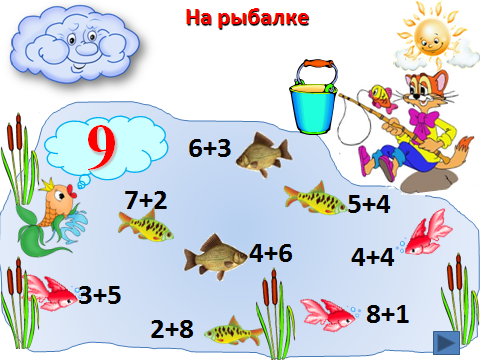 6. Конкурс «Сказочные домики»(один участник от команды, все внимательно наблюдают)– А сейчас самое трудное, но очень интересное задание. Нужно с завязанными глазами рисовать то, что я буду называть. Итак, готовы? Тогда слушайте и выполняйте!– Нарисуйте домик. В домике есть дверь, также – труба, из которой идет дым. В доме есть два окна. Около дома есть забор, а возле забора растет цветок. От дома идет тропинка.7. Конкурс капитанов .Ребусы  (Команда работает с пословицами)Вот ответственное дело,
Ребус нужно разгадать!
А потом листочек этот
Дружно вам жюри отдать! 
 Вставь в пословицу подходящее  словоУм хорошо, а … лучше. (два)Семь раз отмерь, - …раз отрежь? (один)За двумя зайцами погонишься, ни ……. не поймаешь ( одного)
Лучше один раз увидеть, чем ……  раз услышать.  (сто)
Трус умирает сто раз, а герой – ……..  раз. 9один)
Один – задириха, ……. – неуступиха.  (другой)Один за всех, все за …….. (одного).
Подведение итогов (слово жюри)МатематикаДорогие ребята! Математика – одна из древнейших наук. помогает нам познавать тот мир, в котором мы живём.О математика земная,Гордись, прекрасная, собой.Ты всем наукам мать родная,И дорожат они тобой.Я славлю разум человека,Дела его волшебных рук,Надежду нынешнего века,Царицу всех земных наук!Незнайка Вы сидели и считали,
И, надеюсь, не скучали.
Но закончилась игра -
Расставаться нам пора,
И давайте на прощанье,
Скажем дружно…

Все: ДО СВИДАНИЯ! Впереди Вас ждёт много нового и интересного3бунаПо2лКо100чкаПо100вой   Р1аВи3на7яС3жкаСмор1аС3ж100лРо100к40 каПи100лет   Ак3са